Sommer- Camp 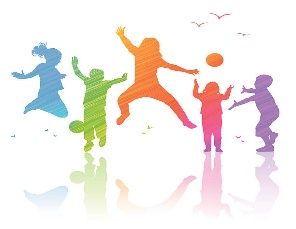 Sei dabei, wenn wir:- Sportlich aktiv sind- ein Geländespiel spielen- spannende Geschichten aus der Bibel hören- lecker zusammen essenund vieles mehr…Datum: 23-24.06.2023Ankunft: 17:00 Uhr in der FeG WiesbadenAbreise: 9:00 Uhr in der FeG WiesbadenAlter: 8-13 JahrenMitzubringen sind: Schlafsack, Isomatte, Zahnbürste, frische Wäsche, Bibel, Handtuch, Sportklamotten und Hallenschuhe (Turnhalle), TaschenlampeAnmeldung bis zum 18.06.2023 über die Homepage oder bei Sabine Wolf und Sören MüllerBitte bring einen Teilnehmerbetrag von 5€ mit. Mit meiner Unterschrift bin ich mit der Teilnahme meiner Tochter/ meines Sohnes__________________bei Arche in Action einverstanden. Name / Vorname: ______________________________Geburtsdatum:	________________________________Straße:	______________________________________Ort: ________________________________________Telefon /Handy:______________________________________E-Mail: ______________________________________Mein Kind hat Allergien / Krankheiten  O ja    O neinWenn ja, welche: __________________________________Mein Kind muss während der Freizeit Medikamente einnehmen:  O ja       O nein Wenn ja, welche: _____________________________Unterschrift des/der Erziehungsberechtigen__________________________________________Ich bin damit einverstanden, dass Bilder von meinem Kind auf der Homepage der FeG Wiesbaden veröffentlicht werden.            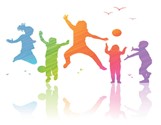 